Bescheinigung nach § 23 Absatz 1 SV-VO über den Schallschutz§§ 63 Absatz 4, 64 bis 66 i.V.m. § 68 Absatz 1 BauO NRW 2018: Bauherrschaft reicht Bescheinigung mit Anzeige des Baubeginns bei der Bauaufsichtsbehörde ein.Zur Bescheinigung gehören:1. Prüfbericht(e) Nr.        bis       ; gilt nur wenn der Nachweis nicht von mir aufgestellt worden ist.2. aufgestellter bzw. geprüfter Nachweis zum SchallschutzVerteiler:      Vor- und Nachname der/des saSVBürobezeichnungPrüf-Nr.: / Az:      AnschriftI.	Angaben zum Bauvorhaben1. Genaue Bezeichnung:I.	Angaben zum Bauvorhaben1. Genaue Bezeichnung:2. Bauort:(Anschrift)2. Bauort:(Anschrift)3. Bauherrschaft (§ 53 BauO NRW 2018):(Name, Vorname)(Anschrift)3. Bauherrschaft (§ 53 BauO NRW 2018):(Name, Vorname)(Anschrift)4. Entwurfsverfassende 
(§ 54 Absatz 1 BauO NRW 2018):(Name, Vorname)(Anschrift)5. Fachplanerin/Fachplaner 
(§ 54 Absatz 2 BauO NRW 2018):(Name, Vorname)(Anschrift)II.	Ergebnis der Prüfung	Der von mir aufgestellte Nachweis über den Schallschutz erfüllt die Anforderungen. (1)	Der von der Fachplanerin/dem Fachplaner (Nr. 5.) aufgestellte und von mir geprüfte Nachweis über den Schallschutz erfüllt die Anforderungen. (1)II.	Ergebnis der Prüfung	Der von mir aufgestellte Nachweis über den Schallschutz erfüllt die Anforderungen. (1)	Der von der Fachplanerin/dem Fachplaner (Nr. 5.) aufgestellte und von mir geprüfte Nachweis über den Schallschutz erfüllt die Anforderungen. (1)III. Unterschrift	ggf. Bürologo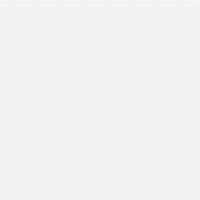 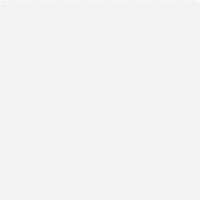 	(Ort, Datum)	(Rundstempel und Unterschrift (2))III. Unterschrift	ggf. Bürologo	(Ort, Datum)	(Rundstempel und Unterschrift (2))